Informace pro podnikateleVeškeré právní předpisy vztahující se k odpadovému hospodářství naleznete na stránkách Ministerstva životního prostředí: https://www.mzp.cz/cz/legislativa_metodicke_pokyny_odpadyProblematiku odpadů upravuje zákon č. 541/2021 Sb., o odpadech, (zde) ve znění pozdějších předpisů a jeho prováděcí předpisy (dále jen zákon o odpadech).Podnikatelé jsou z hlediska zákona o odpadech tzv. původci odpadů, kterým zákon o odpadech stanovuje povinnosti:Nakládat s odpady v souladu se zákonem o odpadech a ostatními právními předpisy na ochranu životního prostředí a zdraví lidí.Zařadit odpad podle druhu a kategorie a nakládat s ním podle jeho skutečných vlastností.Soustřeďovat odpady odděleně (nebezpečné, ostatní). Obecní úřad obce s rozšířenou působností může povolit na žádost původce odpadu upuštění od odděleného soustřeďování ostatních odpadů u původce odpadů dle § 30 odst. 3 zákona o odpadech. Veškerý odpad soustřeďovaný neodděleně na základě povolení k upuštění od odděleného soustřeďování odpadů se zařazuje jako jeden druh odpadu podle Katalogu odpadů. Nakládat s odpadem tak, aby jej zabezpečil před odcizením nebo únikem nebo aby nedošlo k jeho znehodnocení, které by zhoršilo možnost nakládání s daným odpadem.Předávat odpad, který produkuje pouze do zařízení určeného pro nakládání s odpady, obchodníkovi s odpady (v obojím případě máte možnost vyžádat si povolení krajského úřadu) nebo na místo určené obcí.Vést průběžnou evidenci o odpadech (§ 94). Součástí průběžné evidence jsou alespoň údaje o osobě, zařízení nebo provozovně, za které je průběžná evidence vedena, druhu a kategorii odpadu, údaje               o množství, způsobech nakládání s odpady, zařízeních určených pro nakládání s odpady nebo obchodnících s odpady. Uchování evidence po dobu nejméně 5 let.Ohlašovat odpady (§ 95), pokud původce vyprodukoval nebo nakládal v uplynulém kalendářním roce s více než 600 kg nebezpečných odpadů, s více než 100 tunami ostatních odpadů – hlášení se zasílá prostřednictvím Integrovaného systému plnění ohlašovacích povinností (ISPOP) místně příslušné úřadu obce s rozšířenou působností, hlášení se zasílá do 28. února následujícího roku. Vedení průběžné evidence odpadů v roce 2023 a 2024 a ohlašování odpadů za rok 2023 a 2024                         se provede dle vyhlášky č. 383/2001 Sb., o podrobnostech nakládání s odpady, včetně používaných kódů nakládání s odpady – příloha č. 20 vyhlášky č. 383/2001 Sb. Až od roku 2025 se evidence odpadů povede dle nové vyhlášky č. 273/2021 Sb., o podrobnostech nakládání s odpady.Ohlašování přepravy nebezpečných odpadů (§ 78, § 79) – Přeprava nebezpečných odpadů se ohlašuje elektronicky Ministerstvu životního prostředí prostřednictvím integrovaného systému plnění ohlašovacích povinností ISPOP (subsystém SEPNO): Systém evidence přepravy nebezpečných odpadů.V případě komunálního odpadu, který původce běžně produkuje, a stavebního a demoličního odpadu, které sám nezpracuje, mít jejich předání podle § 13 odst. 1, písm. e) (do zařízení určeného pro nakládání s odpady, obchodníkovi, na místo určené obcí) v odpovídajícím množství zajištěno písemnou smlouvou před jejich vznikem.Při odstraňování stavby, provádění stavby nebo údržbě stavby je původce odpadů povinen dodržet postup pro nakládání s vybouranými stavebními materiály určenými pro opětovné použití, vedlejšími produkty a stavebními a demoličními odpady tak, aby byla zajištěna nejvyšší možná míra jejich opětovného použití a recyklace. Prozatím je zákonná povinnost splněna, pokud původce zamezí mísení vybouraných recyklovatelných a opětovně použitelných odpadů s jinými odpady                         a zejména s nebezpečnými odpady a látkami. Následně bude vyhláška stanovovat, jaké všechny materiály musí být soustřeďovány odděleně.Nový zákon o odpadech přináší zjednodušení pro např. řemeslníky a malé firmy, které provádí své činnosti mimo provozovnu (např. v bytech, domech fyzických osob, v jiných firmách, apod.) a vzniká jim odpad,                  tak mohou vzniklý ostatní odpad (na jednom místě vzniklý) v množství max. 20 t (jednorázový odvoz) převézt na svoji vhodnou provozovnu. Takto soustředěný odpad smí být na provozovně uložen po dobu max. 1 roku. Dále s tímto odpadem nakládá, jako by odpad vznikl na této provozovně (§ 11 odst. 3, písm.b)).Nový zákon umožňuje v § 5 odst. 2 uzavřít dohodu více původců odpadů, při jejichž činnosti vzniká odpad, aby smluvně stanovili jednoho z původců, který bude dále vystupovat jako původce všech společně produkovaných odpadů. Tento postup je vhodný například pro stavby, kde např. generální dodavatel stavebních prací může působit jako původce všech odpadů z dané stavby, včetně odpadů vznikajících                        při činnosti subdodavatelů, nebo podnikatelé, mající sídlo v dané nemovitosti se mohou domluvit s vlastníkem nemovitosti, že za původce tohoto odpadu bude místo podnikatele považován vlastník nemovitosti. Nezbytné je smluvní ujednání.Obdobně se podle stejného ustanovení § 5 odst. 2 může vlastník věci (např. vlastník nemovitosti) dohodnout (smluvně) se subjektem, který provádí pro vlastníka věci práce, při nichž vzniknou odpady, že vlastníkem a původcem takových odpadů je smluvně vlastník věci (např. nemovitosti). Příkladem může být rekonstrukce kovových konstrukcí, kde vzniknou kovové odpady. Vlastník věci může mít zájem sám předat kovové odpady do zařízení ke sběru kovových odpadů.Před ukončením činnosti provozovny je původce povinen předat odpady soustředěné v provozovně                       do zařízení určeného pro nakládání s odpady.Metodický pokyn MŽP vydaný k novému zákonu o odpadech č. 541/2020 Sb. k některým povinnostem původců odpadů a provozovatelů zařízení určených k nakládání s odpady a při nakládání s některými odpady: https://www.mzp.cz/cz/plneni_povinnosti_pokyn_odpady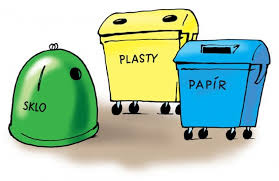 Možnosti nakládání s odpadem pro původce Původce si zvolí vlastního dodavatele služeb odpadového hospodářství, kterým může být provozovatel zařízení k využití nebo odstranění nebo ke sběru a výkupu konkrétního druhu odpadu, jež je oprávněn k převzetí daného druhu a kategorie odpadu. Tato oprávněná osoba zajistí                                       za dohodnutou cenu další zákonné nakládání s odpadem. Původce se zapojí do systému nakládání s komunálními odpady v obci, který je tvořen místy, kam se ukládají různé druhy komunálních odpadů v souladu s vyhláškou obce. Do systému obce se lze zapojit s odpadem, který vzniká z nevýrobní činnosti podnikající osoby. Jedná se o dobrovolné zapojení do systému na základě písemné smlouvy s obcí.Nezapojí-li se podnikatelský subjekt do systému obce na základě písemné smlouvy, nesmí ukládat vytříděný odpad do sběrných nádob umístěných po městě, ani využívat služeb sběrných dvorů pro odpady, které vzniknou v souvislosti s jeho podnikatelskou činností. Odpady, které vznikají v souvislosti s podnikatelskou činností nelze ukládat ani do veřejných košů v ulicích města. Sběrné nádoby na odpad a sběrný dvůr jsou primárně určeny pro občany města, kteří platí místní poplatek za odpady. Podnikající osoby si musí zajistit nakládání s odpady na svoje náklady,                              ne na náklady obce, ve které podnikají. Skutečnost, že daný podnikatel má v sídle své firmy též bydliště a svou domácnost, jej nezbavuje povinností, které má jako podnikající osoba podle zákona              o odpadech. Využíváním systému zavedeného obcí pro nakládání s komunálním odpadem se podnikající osoba dopouští přestupku. Za porušení ustanovení zákona o odpadech může být v řízení o přestupku udělena pokuta.Město Blatná umožňuje podnikatelům zapojit se do systému zavedeného městem                          pro nakládání s komunálním odpadem. Smlouva je nastavena takto:podnikající osoba třídí a ukládá smluvní odpady na místa určená Městem Blatná v souladu s obecně závaznou vyhláškou o stanovení obecního systému odpadového hospodářství, při větším množství odpadu je povinna využít nádoby na sběrném dvoře (25 kg/den nebo 100 kg/měsíc),lze se zapojit s těmito druhy odpadů: plast, papír, sklo, nápojový karton, kovy (plechovky, konzervy)platnost smlouvy je na dobu neurčitou, s možností od smlouvy odstoupit,cena za smlouvu je stanovena paušálně dle počtu zaměstnanců (příloha č. 1 ke smlouvě),cena je stanovena na jeden kalendářní rok,splatnost ceny je do 31. ledna běžného kalendářního roku, poměrná částka z celkové ceny za první sjednané období je splatná do 15 dne měsíce následujícího po měsíci, ve kterém byla smlouva uzavřena.Smlouva o využití systému zavedeného městem pro nakládání s komunálním odpadem                                       je k nahlédnutí zde. Smlouvu lze uzavřít na odboru životního prostředí, MěÚ Blatná                                         (M. Scheinherrová, tel.: 383 416 232, email: scheinherrova@mesto-blatna.cz).Výhody pro podnikatele při zapojení se do systému města pro nakládání s komunálním odpadem                    na základě písemné smlouvy:zapojení do systému obce je výhodné pro podnikatele, kteří např. produkují pouze odpady plastu, papíru, skla, nápojového kartonu a kovů (plechovky, konzervy) a je pro ně nejsnazší ukládat odpady na stejná místa jako občané,pokud si podnikatel zajistí plnění povinností prostřednictvím obce, pak se tato obec stává za tyto odpady původcem a přebírá veškeré povinnosti původce na sebe,uzavřením smlouvy s obcí si původce nemusí ověřovat, zda je osoba, které předává odpady, oprávněna k převzetí daného druhu a kategorie odpadu.Poslední revize 08/2023Odbor životního prostředí Městského úřadu BlatnáMonika Scheinherrová, tel.: 383 416 232, email: scheinherrova@mesto-blatna.czDalší odkazy:Technické služby města Blatné, s. r. o. : http://www.tsblatna.cz/Seznam oprávněných osob k nakládání s odpady je přístupný v Informačním Systému Odpadového Hospodářství Ministerstva životního prostředí – Registr zařízení a spisů: https://isoh.mzp.cz/ 